Ref.No:17089-07/KV2TBM/2019-20/                                                                 Date: 01.11.2019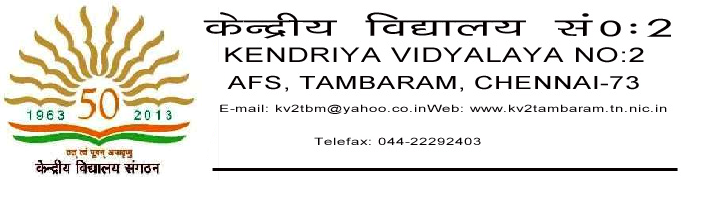 Sub:  Invitation of quotation for Supply and fix stainless steel Wire Mesh - reg.The KVS a centrally funded Autonomous body is a society registered under societies Registration Act 1860. The Sangathan administers the scheme of Kendriya Vidyalaya set up for imparting education to the children of transferable Central Government employees. Sealed competitive quotations from the registered firms are invited by the undersigned on behalf of the KVS for supply of the following items.Invitation of quotation for Supply and fix stainless steel Wire Mesh with wooden frames with shutters  for Windows Wooden frames to be fixed on wall properlyWooden materials to be painted.Rates are to be quoted per sq.ft.3.  Bid Price     a)  The contract shall be for the supply of the mentioned items/work to the KVS.  The bidder shall quote for items/work in the format of quotation attached.  Correction, if any shall be made by crossing out, initialing, dating and rewriting.    b)  All duties, taxes and other series payable by the bidder shall be included in the total price.  However, the tax and duties leviable should be quoted separately.       c)  The rates quoted by the bidder shall be fixed for the duration of the contract (and shall be quoted in Indian Rupee only)Contd…Pg.2..Page..2..         d)  The prices should be quoted in Indian Rupees only.     e)   Each bidder shall submit only one quotation.     f)   Telex or facsimile quotations are not acceptable.  g) The quotation should be submitted along with EMD for Rs.- by Bank     draft/cheque in favour of the Principal, Kendriya Vidyalaya, No.2 Tambaram.     h) The firm should enclose supporting documents regarding registration of VAT/ST/ITPAN.4. Validity of Quotation	The quotation shall remain valid for a period not less than 365 days after the deadline  specified for submission of quotation.5. Evaluation of quotation	The purchaser will evaluate and compare the quotation determined to be substantially responsive, i.e., which are:properly signed andconform to the terms and conditions and specificationsThe evaluation would be done for all the items put together. The items for which no rates have been quoted would be treated as Zero and the total amount would be computed accordingly. The bidder who has quoted for partial quantity of any one or more item(s) would be treated as non responsive. Purchaser will award the contract to the responsive bidder whose total cost for all the items put together is the lowest.6. Award of Contract    a) The purchaser will award the contract to the bidder whose quotation has been 
         determined to be substantially response and who has offered the lowest price as per            Para 5  above.    b) The bidder whose bid is accepted will be notified of the award of the contract by the           office prior to expiration of the quotation validity period.   c)  The notification of the award to clearly specify any change in the unit price or any other         terms and conditions accepted.   d)  Normal commercial warranty/guaranty shall be applicable to the supplied goods:Payment shall be made within 30 days after the delivery of goods and their acceptance.Contd…Pg.3..Page..3..Notwithstanding the above, the purchaser reserves the right to accept   or reject any quotation and to cancel the bidding process and reject all quotations at any time prior to the award of the contract.The successful bidder has to deposit performance security @ -% of the total value of the contract in favour of Principal, Kendriya Vidyalaya, No.2 Tambaram in the form of Demand Draft/Bankers Cheque/Cash.LAST DATE AND TIME OF RECEIPT OF QUOTATION:You are requested to submit the sealed quotations super scribed on the envelop as “Quotation for the supply and fix stainless steel wire mesh with wooden frames.   The due date is latest by 15.11.2019.The quotation shall be opened at 2.00 pm on the same day.  The bidders or their representatives who choose to be present at the time of opening of quotation are invited to do so.  The purchaser looks forward to receiving the quotation and appreciates the interest of the bidders in the KVS.Yours faithfully,                                                                                                                                              Principal